Associ’ Arte – Associação de Comunicação e Artes * Apartado 2143, 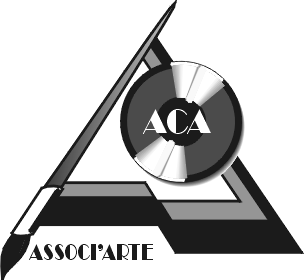                                                                    7001 – 901 Évora             Telefax: 266 708366 * Móvel: 93 332 60 05Atividade: ________________________________________________________________  ____________________________________________Nome:_________________________________________________________________________________Idade: ____________________________________Morada:________________________________________________________________________________ CP: ______ - ___________________TLF:_________________________ TLM:__________________________ E-mail:___________________________ @__________________Semana (s) de Inscrição (oes)_____________________________________________________________________________* AlmoçoNome Encarregado de Educação __________________________________________________________________________________________________________________Profissão:______________________________________________________________NIF_________________________________________**Forma de Pagamento: Assinatura:__________________________________________________________________________ )Data: ____/______/_______* Colocar à frente se sim se não. No caso de almoçar connosco a criança terá de trazer almoço ( podemos aquecer)** Cheque, à vista ou por transferência bancaria